ЗАЯВКА НА ПРОВЕДЕНИЕ АТТЕСТАЦИИ СВАРЩИКА ПО ПРАВИЛАМ РОССИЙСКОГО МОРСКОГО РЕГИСТРА СУДОХОДСТВАРуководитель организацииПРИЛОЖЕНИЕ к заявке на проведение аттестации сварщика по правилам российского морского регистра судоходства 1. Обозначение процессов сварки: 1.1.  М - (manual welding) — ручная сварка, при которой подача присадочной проволоки и перемещение сварочной горелки вдоль и поперек шва выполняются сварщиком (вручную); 1.2.  S - (partly mechanized welding) — частично механизированная (полуавтоматическая) сварка, при которой подача сварочной проволоки механизирована, а процесс перемещения горелки вдоль и поперек шва выполняются сварщиком; 1.3.  A - (fully mechanized welding) — полностью механизированная сварка (автоматическая), при которой процессы подачи сварочной проволоки и манипулирования движением сварочной горелки механизированы и выполняются без непосредственного участия сварщика. 1.4.  Т - (TIG welding) - сварка вольфрамовым электродом в среде инертного газа. 2. Обозначение способов сварки в соответствии с кодировкой ИСО 4063 отображено в таблице 2.1. 3. Обозначение типов соединения: 3.1.  Стыковые швы: А — сварка односторонним швом с применением подкладок; В — сварка односторонним швом без подкладок;
С — сварка двусторонним швом со строжкой корня;
D — сварка двусторонним швом без строжки корня; 3.2.  Угловые швы:
F(sl) - однослойная сварка; F(ml) - многослойная сварка. 3.3.  В отношении угловых соединений, сварщики, прошедшие аттестационные испытания по многослойной сварке, могут считаться аттестованными и допущенными к однослойной сварке, но не наоборот. 4. Обозначение групп основного металла в соответствии с ИСО/ТР 15608 отображены в таблице 4.1Табл. 2.1Табл. 4.15. Обозначение типов присадочного металла: 5.1.  Применение проволоки сплошного сечения обозначается индексом S. 5.2.  Применение порошковой проволоки обозначается индексом FCW. При этом необходимо также указать тип наполнителя сварочной порошковой проволоки в соответствии с обозначением, приведенным в таблице 5.1. Табл 5.16. Для обозначения типа флюса, применяемого для практических испытаний сварщиков, используются унифицированные со стандартом ИСО 14174:2019 буквенные индексы, характеризующие способ изготовления: F — плавленый флюс;А — агломерированный (керамический) флюс;М — смешанные флюсы (различные виды механических смесей и спекаемые флюсы). 7. В соответствии со стандартами ИСО 2560 в зависимости от состава тип покрытия электродов (способ сварки 111) обозначается следующими индексами:
A – кислое (окислительное) покрытие;
В – основное покрытие; С – целлюлозное покрытие;
R – рутиловое покрытие;
RA(AR) – смешанное рутилово-кислое покрытие; RB – смешанное рутилово-основное покрытие; RC – смешанное рутилово-целлюлозное покрытие; RR – рутиловое покрытие увеличенной толщины. 8. Обозначение пространственных положений сварки: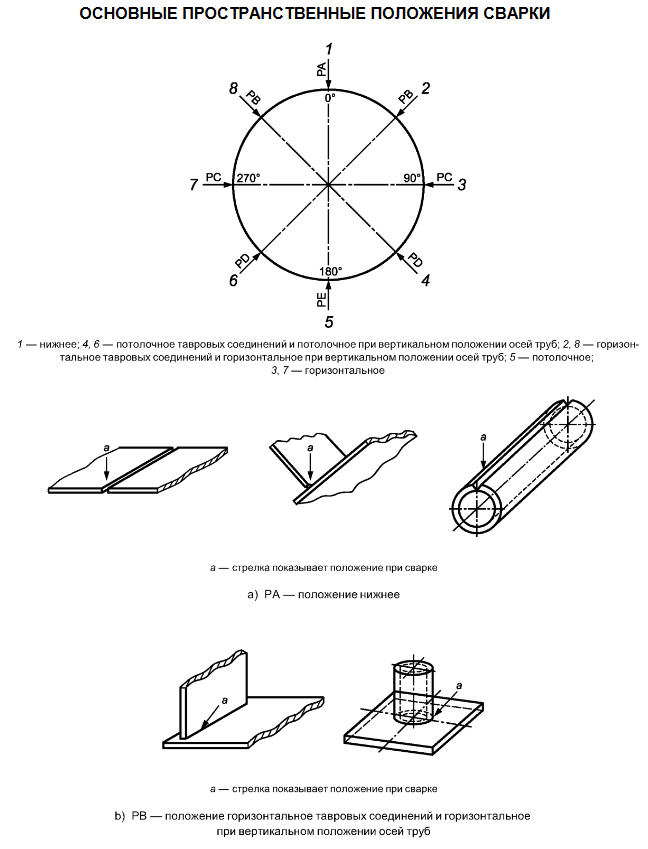 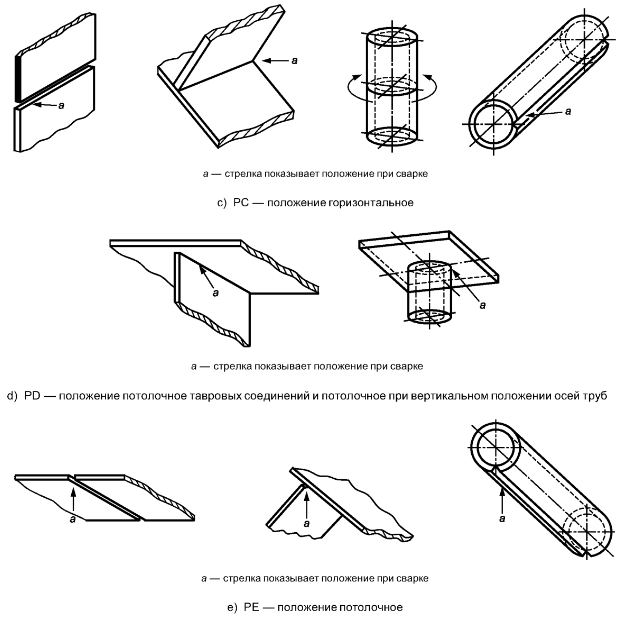 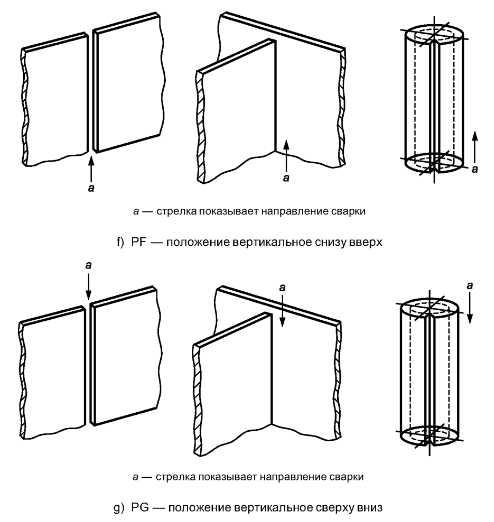 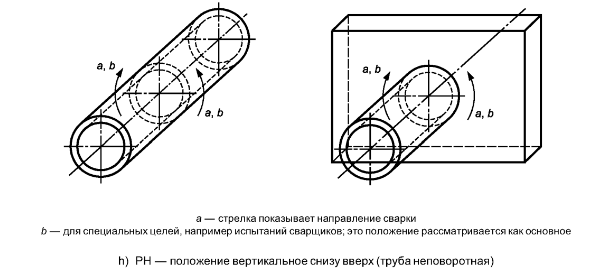 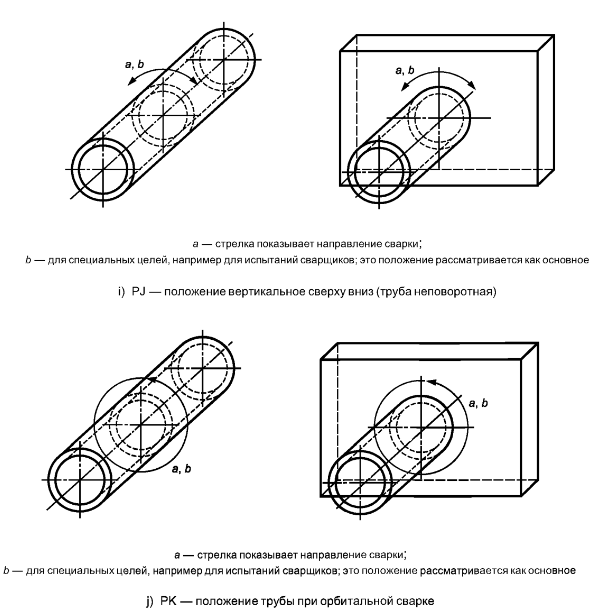 Наименование предприятияЮридический адресПочтовый адресФ.И.О. руководителя организацииИНН / КППРасчетный счетНаименование банкаКорр. счет / БИКТелефон предприятияАдрес эл. почты, веб-сайтпредприятияФИО контактного лицаТелефон, адрес эл. почты контактного лицаФамилия, имя, отчество сварщикаОбразование, опыт работыДата и место рожденияПроцесс сварки (см. приложение)Способ сварки в соответствии с ИСО 4063 (см. приложение)Вид свариваемых деталей(P – пластина, T – труба)Тип соединения (см. приложение)Основной металл: группа (подгруппа), марка (см. приложение)Тип присадочного материалаСостав защитного газаТип флюса или электродного покрытия (см. приложение)Толщина основного металла (диапазон толщин), ммНаружный диаметр трубы (диапазон диаметров), ммПоложение сваркиМ.П.(подпись)(ФИО)ОбозначениеСпособ сварки, применяемый при выполнении сварочных работСпособ сварки, применяемый при выполнении сварочных работКод поИСО 4063МРучная сварка Ручная дуговая сварка покрытыми электродами (SMAW)111МРучная сварка Газовая (ацетиленокислородная) сварка (OAW)311SЧастично механизированнаясваркаДуговая сварка сплошной проволокой в среде инертного газа131SЧастично механизированнаясваркаДуговая сварка сплошной проволокой в среде активного защитного газа (MAG)135SЧастично механизированнаясваркаДуговая сварка порошковой проволокой с металлическим наполнителем в активном газе 138¹SЧастично механизированнаясваркаДуговая сварка порошковой проволокой без дополнительной газовой защиты114SЧастично механизированнаясваркаДуговая сварка порошковой проволокой в среде активного защитного газа (FCAW)136²АПолстью механизированная сваркаДуговая сварка под слоем флюса одним проволочным электродом (SAW)121АПолстью механизированная сваркаДуговая сварка под слоем флюса порошковой проволокой125ТСварка вольфрамовымэлектродом всреде инертного газаДуговая сварка неплавящимся (вольфрамовым) электродом в среде инертного газа (TIG) с присадочной проволокой или без нее141,1421.Для дуговой сварки плавящимся электродом в среде активного газа переход от сварки проволокой сплошного сечения (135) к сварке проволокой с металлическим наполнителем(138) и наоборот допускается выполнять без проведения дополнительного испытания.2.Для перехода от сварки проволокой сплошного сечения или проволокой с металлическим наполнителем (135/138) к сварке порошковой проволокой (136) сварщик должен пройти новую аттестацию.1.Для дуговой сварки плавящимся электродом в среде активного газа переход от сварки проволокой сплошного сечения (135) к сварке проволокой с металлическим наполнителем(138) и наоборот допускается выполнять без проведения дополнительного испытания.2.Для перехода от сварки проволокой сплошного сечения или проволокой с металлическим наполнителем (135/138) к сварке порошковой проволокой (136) сварщик должен пройти новую аттестацию.1.Для дуговой сварки плавящимся электродом в среде активного газа переход от сварки проволокой сплошного сечения (135) к сварке проволокой с металлическим наполнителем(138) и наоборот допускается выполнять без проведения дополнительного испытания.2.Для перехода от сварки проволокой сплошного сечения или проволокой с металлическим наполнителем (135/138) к сварке порошковой проволокой (136) сварщик должен пройти новую аттестацию.1.Для дуговой сварки плавящимся электродом в среде активного газа переход от сварки проволокой сплошного сечения (135) к сварке проволокой с металлическим наполнителем(138) и наоборот допускается выполнять без проведения дополнительного испытания.2.Для перехода от сварки проволокой сплошного сечения или проволокой с металлическим наполнителем (135/138) к сварке порошковой проволокой (136) сварщик должен пройти новую аттестацию.СталиСталиСталиСталиСталиСталиСталиГруппаПодгруппаПодгруппаТип стали/характеристикаТип стали/характеристикаТип стали/характеристикаТип стали/характеристика1Стали с установленным минимальным пределом текучести RеН ≤ 460 МПa и химическим составом, %: С ≤ 0,25; Si ≤ 0,60; Mn ≤ 1,80; Мо ≤ 0,70; S ≤ 0,045; P ≤ 0,045; Cu ≤ 0,40; Ni ≤ 0,5; Cr ≤ 0,3 (0,4 для литья); Nb ≤ 0,06;V ≤ 0,10; Ti ≤ 0,05Стали с установленным минимальным пределом текучести RеН ≤ 460 МПa и химическим составом, %: С ≤ 0,25; Si ≤ 0,60; Mn ≤ 1,80; Мо ≤ 0,70; S ≤ 0,045; P ≤ 0,045; Cu ≤ 0,40; Ni ≤ 0,5; Cr ≤ 0,3 (0,4 для литья); Nb ≤ 0,06;V ≤ 0,10; Ti ≤ 0,05Стали с установленным минимальным пределом текучести RеН ≤ 460 МПa и химическим составом, %: С ≤ 0,25; Si ≤ 0,60; Mn ≤ 1,80; Мо ≤ 0,70; S ≤ 0,045; P ≤ 0,045; Cu ≤ 0,40; Ni ≤ 0,5; Cr ≤ 0,3 (0,4 для литья); Nb ≤ 0,06;V ≤ 0,10; Ti ≤ 0,05Стали с установленным минимальным пределом текучести RеН ≤ 460 МПa и химическим составом, %: С ≤ 0,25; Si ≤ 0,60; Mn ≤ 1,80; Мо ≤ 0,70; S ≤ 0,045; P ≤ 0,045; Cu ≤ 0,40; Ni ≤ 0,5; Cr ≤ 0,3 (0,4 для литья); Nb ≤ 0,06;V ≤ 0,10; Ti ≤ 0,0511.11.1Стали с установленным минимальным пределом текучести RеН ≤ 275 МПаСтали с установленным минимальным пределом текучести RеН ≤ 275 МПаСтали с установленным минимальным пределом текучести RеН ≤ 275 МПаСтали с установленным минимальным пределом текучести RеН ≤ 275 МПа11.21.2Стали с установленным минимальным пределом текучести 275 МПа < ReH ≤ 360 МПаСтали с установленным минимальным пределом текучести 275 МПа < ReH ≤ 360 МПаСтали с установленным минимальным пределом текучести 275 МПа < ReH ≤ 360 МПаСтали с установленным минимальным пределом текучести 275 МПа < ReH ≤ 360 МПа11.31.3Нормализованные мелкозернистые стали с установленным минимальным пределом текучести RеН > 360 МПаНормализованные мелкозернистые стали с установленным минимальным пределом текучести RеН > 360 МПаНормализованные мелкозернистые стали с установленным минимальным пределом текучести RеН > 360 МПаНормализованные мелкозернистые стали с установленным минимальным пределом текучести RеН > 360 МПа11.41.4Стали c улучшенной коррозионной стойкостью по отношению к атмосфере, химический состав которых может превышать требования к содержанию отдельных элементов, приведенных в группе 1Стали c улучшенной коррозионной стойкостью по отношению к атмосфере, химический состав которых может превышать требования к содержанию отдельных элементов, приведенных в группе 1Стали c улучшенной коррозионной стойкостью по отношению к атмосфере, химический состав которых может превышать требования к содержанию отдельных элементов, приведенных в группе 1Стали c улучшенной коррозионной стойкостью по отношению к атмосфере, химический состав которых может превышать требования к содержанию отдельных элементов, приведенных в группе 12Термомеханически обработанные мелкозернистые стали и стальные отливки с установленным минимальным пределом текучести RеН > 360 МПаТермомеханически обработанные мелкозернистые стали и стальные отливки с установленным минимальным пределом текучести RеН > 360 МПаТермомеханически обработанные мелкозернистые стали и стальные отливки с установленным минимальным пределом текучести RеН > 360 МПаТермомеханически обработанные мелкозернистые стали и стальные отливки с установленным минимальным пределом текучести RеН > 360 МПа22.12.1Термомеханически обработанные мелкозернистые стали и литейные стали с установленным минимальным пределом текучести 360 МПа < RеН ≤ 460 МПаТермомеханически обработанные мелкозернистые стали и литейные стали с установленным минимальным пределом текучести 360 МПа < RеН ≤ 460 МПаТермомеханически обработанные мелкозернистые стали и литейные стали с установленным минимальным пределом текучести 360 МПа < RеН ≤ 460 МПаТермомеханически обработанные мелкозернистые стали и литейные стали с установленным минимальным пределом текучести 360 МПа < RеН ≤ 460 МПа22.22.2Термомеханически обработанные стали и литейные стали с установленным минимальным пределом текучести RеН > 460 МПаТермомеханически обработанные стали и литейные стали с установленным минимальным пределом текучести RеН > 460 МПаТермомеханически обработанные стали и литейные стали с установленным минимальным пределом текучести RеН > 460 МПаТермомеханически обработанные стали и литейные стали с установленным минимальным пределом текучести RеН > 460 МПа3Улучшенные закалкой и отпуском и дисперсионно-закаленные мелкозернистые стали, за исключением нержавеющих сталей, с установленным минимальным пределом текучести RеН > 360 МПаУлучшенные закалкой и отпуском и дисперсионно-закаленные мелкозернистые стали, за исключением нержавеющих сталей, с установленным минимальным пределом текучести RеН > 360 МПаУлучшенные закалкой и отпуском и дисперсионно-закаленные мелкозернистые стали, за исключением нержавеющих сталей, с установленным минимальным пределом текучести RеН > 360 МПаУлучшенные закалкой и отпуском и дисперсионно-закаленные мелкозернистые стали, за исключением нержавеющих сталей, с установленным минимальным пределом текучести RеН > 360 МПа33.13.1Улучшенные закалкой и отпуском мелкозернистые стали с установленным минимальным пределом текучести 360 МПа < RеН ≤ 690 МПаУлучшенные закалкой и отпуском мелкозернистые стали с установленным минимальным пределом текучести 360 МПа < RеН ≤ 690 МПаУлучшенные закалкой и отпуском мелкозернистые стали с установленным минимальным пределом текучести 360 МПа < RеН ≤ 690 МПаУлучшенные закалкой и отпуском мелкозернистые стали с установленным минимальным пределом текучести 360 МПа < RеН ≤ 690 МПа33.23.2Улучшенные закалкой и отпуском мелкозернистые стали с установленным минимальным пределом текучести RеН > 690 МПаУлучшенные закалкой и отпуском мелкозернистые стали с установленным минимальным пределом текучести RеН > 690 МПаУлучшенные закалкой и отпуском мелкозернистые стали с установленным минимальным пределом текучести RеН > 690 МПаУлучшенные закалкой и отпуском мелкозернистые стали с установленным минимальным пределом текучести RеН > 690 МПа33.33.3Дисперсионно-закаленные мелкозернистые стали за исключением нержавеющих сталейДисперсионно-закаленные мелкозернистые стали за исключением нержавеющих сталейДисперсионно-закаленные мелкозернистые стали за исключением нержавеющих сталейДисперсионно-закаленные мелкозернистые стали за исключением нержавеющих сталей4Низколегированные ванадием Cr-Mo-(Ni) стали с содержанием Мо ≤ 0,7 % и V ≤ 0,1 %Низколегированные ванадием Cr-Mo-(Ni) стали с содержанием Мо ≤ 0,7 % и V ≤ 0,1 %Низколегированные ванадием Cr-Mo-(Ni) стали с содержанием Мо ≤ 0,7 % и V ≤ 0,1 %Низколегированные ванадием Cr-Mo-(Ni) стали с содержанием Мо ≤ 0,7 % и V ≤ 0,1 %44.14.1Стали с содержанием Cr ≤ 0,3 % и Ni ≤ 0,7 %Стали с содержанием Cr ≤ 0,3 % и Ni ≤ 0,7 %Стали с содержанием Cr ≤ 0,3 % и Ni ≤ 0,7 %Стали с содержанием Cr ≤ 0,3 % и Ni ≤ 0,7 %44.24.2Стали с содержанием Cr ≤ 0,7 % и Ni ≤ 1,5 %Стали с содержанием Cr ≤ 0,7 % и Ni ≤ 1,5 %Стали с содержанием Cr ≤ 0,7 % и Ni ≤ 1,5 %Стали с содержанием Cr ≤ 0,7 % и Ni ≤ 1,5 %5Стали с содержанием Cr ≤ 0,7 % и Ni ≤ 1,5 %Стали с содержанием Cr ≤ 0,7 % и Ni ≤ 1,5 %Стали с содержанием Cr ≤ 0,7 % и Ni ≤ 1,5 %Стали с содержанием Cr ≤ 0,7 % и Ni ≤ 1,5 %55.15.1Стали с содержанием 0,75 % ≤ Cr ≤ 1,5 % и Мо ≤ 0,7 %Стали с содержанием 0,75 % ≤ Cr ≤ 1,5 % и Мо ≤ 0,7 %Стали с содержанием 0,75 % ≤ Cr ≤ 1,5 % и Мо ≤ 0,7 %Стали с содержанием 0,75 % ≤ Cr ≤ 1,5 % и Мо ≤ 0,7 %55.25.2Стали с содержанием 1,5 % < Cr ≤ 3,5 % и 0,7 % < Мо ≤ 1,2 %Стали с содержанием 1,5 % < Cr ≤ 3,5 % и 0,7 % < Мо ≤ 1,2 %Стали с содержанием 1,5 % < Cr ≤ 3,5 % и 0,7 % < Мо ≤ 1,2 %Стали с содержанием 1,5 % < Cr ≤ 3,5 % и 0,7 % < Мо ≤ 1,2 %55.35.3Стали с содержанием 3,5 % < Cr ≤ 7,0 % и 0,4 % < Мо ≤ 0,7 %Стали с содержанием 3,5 % < Cr ≤ 7,0 % и 0,4 % < Мо ≤ 0,7 %Стали с содержанием 3,5 % < Cr ≤ 7,0 % и 0,4 % < Мо ≤ 0,7 %Стали с содержанием 3,5 % < Cr ≤ 7,0 % и 0,4 % < Мо ≤ 0,7 %55.45.4Стали с содержанием 7,0 % < Cr ≤ 10,0 % и 0,7 % < Мо ≤ 1,2 %Стали с содержанием 7,0 % < Cr ≤ 10,0 % и 0,7 % < Мо ≤ 1,2 %Стали с содержанием 7,0 % < Cr ≤ 10,0 % и 0,7 % < Мо ≤ 1,2 %Стали с содержанием 7,0 % < Cr ≤ 10,0 % и 0,7 % < Мо ≤ 1,2 %6Высоколегированные ванадием Cr-Mo-(Ni) сталиВысоколегированные ванадием Cr-Mo-(Ni) сталиВысоколегированные ванадием Cr-Mo-(Ni) сталиВысоколегированные ванадием Cr-Mo-(Ni) стали66.16.1Стали с содержанием 0,3 % ≤ Cr ≤ 0,75 %, Mo ≤ 0,7 % и V ≤ 0,35 %Стали с содержанием 0,3 % ≤ Cr ≤ 0,75 %, Mo ≤ 0,7 % и V ≤ 0,35 %Стали с содержанием 0,3 % ≤ Cr ≤ 0,75 %, Mo ≤ 0,7 % и V ≤ 0,35 %Стали с содержанием 0,3 % ≤ Cr ≤ 0,75 %, Mo ≤ 0,7 % и V ≤ 0,35 %66.26.2Стали с содержанием 0,75 % < Cr ≤ 3,5 %; 0,7 % < Mo ≤ 1,2 % и V ≤ 0,35 %Стали с содержанием 0,75 % < Cr ≤ 3,5 %; 0,7 % < Mo ≤ 1,2 % и V ≤ 0,35 %Стали с содержанием 0,75 % < Cr ≤ 3,5 %; 0,7 % < Mo ≤ 1,2 % и V ≤ 0,35 %Стали с содержанием 0,75 % < Cr ≤ 3,5 %; 0,7 % < Mo ≤ 1,2 % и V ≤ 0,35 %66.36.3Стали с содержанием 3,5 % < Cr ≤ 7,0 %; Mo ≤ 0,7 % и 0,45 % ≤ V ≤ 0,55 %Стали с содержанием 3,5 % < Cr ≤ 7,0 %; Mo ≤ 0,7 % и 0,45 % ≤ V ≤ 0,55 %Стали с содержанием 3,5 % < Cr ≤ 7,0 %; Mo ≤ 0,7 % и 0,45 % ≤ V ≤ 0,55 %Стали с содержанием 3,5 % < Cr ≤ 7,0 %; Mo ≤ 0,7 % и 0,45 % ≤ V ≤ 0,55 %66.46.4Стали с содержанием 7,0 % < Cr ≤ 12,5 %; 0,7 % < Mo ≤ 1,2 % и V ≤ 0,35 %Стали с содержанием 7,0 % < Cr ≤ 12,5 %; 0,7 % < Mo ≤ 1,2 % и V ≤ 0,35 %Стали с содержанием 7,0 % < Cr ≤ 12,5 %; 0,7 % < Mo ≤ 1,2 % и V ≤ 0,35 %Стали с содержанием 7,0 % < Cr ≤ 12,5 %; 0,7 % < Mo ≤ 1,2 % и V ≤ 0,35 %7Ферритные, мартенситные или дисперсионно-закаленные нержавеющие стали с содержанием С ≤ 0,35 % и 10,5 % ≤ Cr ≤ 30 %Ферритные, мартенситные или дисперсионно-закаленные нержавеющие стали с содержанием С ≤ 0,35 % и 10,5 % ≤ Cr ≤ 30 %Ферритные, мартенситные или дисперсионно-закаленные нержавеющие стали с содержанием С ≤ 0,35 % и 10,5 % ≤ Cr ≤ 30 %Ферритные, мартенситные или дисперсионно-закаленные нержавеющие стали с содержанием С ≤ 0,35 % и 10,5 % ≤ Cr ≤ 30 %77.17.1Ферритные нержавеющие сталиФерритные нержавеющие сталиФерритные нержавеющие сталиФерритные нержавеющие стали77.27.2Мартенситные нержавеющие сталиМартенситные нержавеющие сталиМартенситные нержавеющие сталиМартенситные нержавеющие стали77.37.3Дисперсионно-закаленные нержавеющие сталиДисперсионно-закаленные нержавеющие сталиДисперсионно-закаленные нержавеющие сталиДисперсионно-закаленные нержавеющие стали8Аустенитные нержавеющие стали с содержанием Cr ≤ 35 %Аустенитные нержавеющие стали с содержанием Cr ≤ 35 %Аустенитные нержавеющие стали с содержанием Cr ≤ 35 %Аустенитные нержавеющие стали с содержанием Cr ≤ 35 %88.18.1Аустенитные нержавеющие стали с содержанием Cr ≤ 19 %Аустенитные нержавеющие стали с содержанием Cr ≤ 19 %Аустенитные нержавеющие стали с содержанием Cr ≤ 19 %Аустенитные нержавеющие стали с содержанием Cr ≤ 19 %88.28.2Аустенитные нержавеющие стали с содержанием Cr > 19 %Аустенитные нержавеющие стали с содержанием Cr > 19 %Аустенитные нержавеющие стали с содержанием Cr > 19 %Аустенитные нержавеющие стали с содержанием Cr > 19 %88.38.3Аустенитные марганцевые нержавеющие стали с содержанием 4,0 % < Mn ≤ 12,0 %Аустенитные марганцевые нержавеющие стали с содержанием 4,0 % < Mn ≤ 12,0 %Аустенитные марганцевые нержавеющие стали с содержанием 4,0 % < Mn ≤ 12,0 %Аустенитные марганцевые нержавеющие стали с содержанием 4,0 % < Mn ≤ 12,0 %88.48.4Аустенитные нержавеющие стали с содержанием Cr > 18 %; 4% < Mn ≤ 12 % и 3% < Ni ≤ 8%Аустенитные нержавеющие стали с содержанием Cr > 18 %; 4% < Mn ≤ 12 % и 3% < Ni ≤ 8%Аустенитные нержавеющие стали с содержанием Cr > 18 %; 4% < Mn ≤ 12 % и 3% < Ni ≤ 8%Аустенитные нержавеющие стали с содержанием Cr > 18 %; 4% < Mn ≤ 12 % и 3% < Ni ≤ 8%9Легированные никелем стали с содержанием Ni ≤ 10,0 %Легированные никелем стали с содержанием Ni ≤ 10,0 %Легированные никелем стали с содержанием Ni ≤ 10,0 %Легированные никелем стали с содержанием Ni ≤ 10,0 %99.19.1Легированные никелем стали с содержанием Ni ≤ 3,0 %Легированные никелем стали с содержанием Ni ≤ 3,0 %Легированные никелем стали с содержанием Ni ≤ 3,0 %Легированные никелем стали с содержанием Ni ≤ 3,0 %99.29.2Легированные никелем стали с содержанием 3,0 % < Ni ≤ 8,0 %Легированные никелем стали с содержанием 3,0 % < Ni ≤ 8,0 %Легированные никелем стали с содержанием 3,0 % < Ni ≤ 8,0 %Легированные никелем стали с содержанием 3,0 % < Ni ≤ 8,0 %99.39.3Легированные никелем стали с содержанием 8,0 % < Ni ≤ 10,0 %Легированные никелем стали с содержанием 8,0 % < Ni ≤ 10,0 %Легированные никелем стали с содержанием 8,0 % < Ni ≤ 10,0 %Легированные никелем стали с содержанием 8,0 % < Ni ≤ 10,0 %10Аустенитные ферритные нержавеющие стали (дуплексные)Аустенитные ферритные нержавеющие стали (дуплексные)Аустенитные ферритные нержавеющие стали (дуплексные)Аустенитные ферритные нержавеющие стали (дуплексные)1010.110.1Аустенитные ферритные нержавеющие стали с содержанием Cr ≤ 24,0 % и Ni ≤ 4,0 %Аустенитные ферритные нержавеющие стали с содержанием Cr ≤ 24,0 % и Ni ≤ 4,0 %Аустенитные ферритные нержавеющие стали с содержанием Cr ≤ 24,0 % и Ni ≤ 4,0 %Аустенитные ферритные нержавеющие стали с содержанием Cr ≤ 24,0 % и Ni ≤ 4,0 %1010.210.2Аустенитные ферритные нержавеющие стали с содержанием Cr > 24,0 % и Ni > 4,0 %Аустенитные ферритные нержавеющие стали с содержанием Cr > 24,0 % и Ni > 4,0 %Аустенитные ферритные нержавеющие стали с содержанием Cr > 24,0 % и Ni > 4,0 %Аустенитные ферритные нержавеющие стали с содержанием Cr > 24,0 % и Ni > 4,0 %1010.310.3Аустенитные ферритные нержавеющие стали с содержанием Ni ≤ 4,0Аустенитные ферритные нержавеющие стали с содержанием Ni ≤ 4,0Аустенитные ферритные нержавеющие стали с содержанием Ni ≤ 4,0Аустенитные ферритные нержавеющие стали с содержанием Ni ≤ 4,011Стали, с химическим составом элементов, идентичным сталям группы 1с, за исключением содержания 0,30 % < C ≤ 0,85 %Стали, с химическим составом элементов, идентичным сталям группы 1с, за исключением содержания 0,30 % < C ≤ 0,85 %Стали, с химическим составом элементов, идентичным сталям группы 1с, за исключением содержания 0,30 % < C ≤ 0,85 %Стали, с химическим составом элементов, идентичным сталям группы 1с, за исключением содержания 0,30 % < C ≤ 0,85 %1111.111.1Стали, отнесенные к группе 11, с содержанием 0,30 % < C ≤ 0,35 %Стали, отнесенные к группе 11, с содержанием 0,30 % < C ≤ 0,35 %Стали, отнесенные к группе 11, с содержанием 0,30 % < C ≤ 0,35 %Стали, отнесенные к группе 11, с содержанием 0,30 % < C ≤ 0,35 %1111.211.2Стали, отнесенные к группе 11, с содержанием 0,35 % < C ≤ 0,5 %Стали, отнесенные к группе 11, с содержанием 0,35 % < C ≤ 0,5 %Стали, отнесенные к группе 11, с содержанием 0,35 % < C ≤ 0,5 %Стали, отнесенные к группе 11, с содержанием 0,35 % < C ≤ 0,5 %1111.311.3Стали, отнесенные к группе 11, с содержанием 0,5% < C ≤ 0,85 %Стали, отнесенные к группе 11, с содержанием 0,5% < C ≤ 0,85 %Стали, отнесенные к группе 11, с содержанием 0,5% < C ≤ 0,85 %Стали, отнесенные к группе 11, с содержанием 0,5% < C ≤ 0,85 %П р и м е ч а н и е. Основываясь на фактическом химическом составе продукции, стали группы 2 могут быть отнесены к сталям группы 1. Если материал имеет разные минимальные значения предела текучести в зависимости от толщины, для определения подгруппы должен использоваться максимальный предел текучести.а) В соответствии с требованиями стандартов на стальную продукцию, RеН может быть заменено на Rp0,2 или Rt0,5. b) Допускается более высокое значение, если Cr + Mo + Ni + Cu + V ≤ 0,75 %. с) Допускается более высокое значение, если Cr + Mo + Ni + Cu + V ≤ 1,0 %.П р и м е ч а н и е. Основываясь на фактическом химическом составе продукции, стали группы 2 могут быть отнесены к сталям группы 1. Если материал имеет разные минимальные значения предела текучести в зависимости от толщины, для определения подгруппы должен использоваться максимальный предел текучести.а) В соответствии с требованиями стандартов на стальную продукцию, RеН может быть заменено на Rp0,2 или Rt0,5. b) Допускается более высокое значение, если Cr + Mo + Ni + Cu + V ≤ 0,75 %. с) Допускается более высокое значение, если Cr + Mo + Ni + Cu + V ≤ 1,0 %.П р и м е ч а н и е. Основываясь на фактическом химическом составе продукции, стали группы 2 могут быть отнесены к сталям группы 1. Если материал имеет разные минимальные значения предела текучести в зависимости от толщины, для определения подгруппы должен использоваться максимальный предел текучести.а) В соответствии с требованиями стандартов на стальную продукцию, RеН может быть заменено на Rp0,2 или Rt0,5. b) Допускается более высокое значение, если Cr + Mo + Ni + Cu + V ≤ 0,75 %. с) Допускается более высокое значение, если Cr + Mo + Ni + Cu + V ≤ 1,0 %.П р и м е ч а н и е. Основываясь на фактическом химическом составе продукции, стали группы 2 могут быть отнесены к сталям группы 1. Если материал имеет разные минимальные значения предела текучести в зависимости от толщины, для определения подгруппы должен использоваться максимальный предел текучести.а) В соответствии с требованиями стандартов на стальную продукцию, RеН может быть заменено на Rp0,2 или Rt0,5. b) Допускается более высокое значение, если Cr + Mo + Ni + Cu + V ≤ 0,75 %. с) Допускается более высокое значение, если Cr + Mo + Ni + Cu + V ≤ 1,0 %.П р и м е ч а н и е. Основываясь на фактическом химическом составе продукции, стали группы 2 могут быть отнесены к сталям группы 1. Если материал имеет разные минимальные значения предела текучести в зависимости от толщины, для определения подгруппы должен использоваться максимальный предел текучести.а) В соответствии с требованиями стандартов на стальную продукцию, RеН может быть заменено на Rp0,2 или Rt0,5. b) Допускается более высокое значение, если Cr + Mo + Ni + Cu + V ≤ 0,75 %. с) Допускается более высокое значение, если Cr + Mo + Ni + Cu + V ≤ 1,0 %.П р и м е ч а н и е. Основываясь на фактическом химическом составе продукции, стали группы 2 могут быть отнесены к сталям группы 1. Если материал имеет разные минимальные значения предела текучести в зависимости от толщины, для определения подгруппы должен использоваться максимальный предел текучести.а) В соответствии с требованиями стандартов на стальную продукцию, RеН может быть заменено на Rp0,2 или Rt0,5. b) Допускается более высокое значение, если Cr + Mo + Ni + Cu + V ≤ 0,75 %. с) Допускается более высокое значение, если Cr + Mo + Ni + Cu + V ≤ 1,0 %.П р и м е ч а н и е. Основываясь на фактическом химическом составе продукции, стали группы 2 могут быть отнесены к сталям группы 1. Если материал имеет разные минимальные значения предела текучести в зависимости от толщины, для определения подгруппы должен использоваться максимальный предел текучести.а) В соответствии с требованиями стандартов на стальную продукцию, RеН может быть заменено на Rp0,2 или Rt0,5. b) Допускается более высокое значение, если Cr + Mo + Ni + Cu + V ≤ 0,75 %. с) Допускается более высокое значение, если Cr + Mo + Ni + Cu + V ≤ 1,0 %.Алюминиевые сплавыАлюминиевые сплавыАлюминиевые сплавыАлюминиевые сплавыАлюминиевые сплавыАлюминиевые сплавыАлюминиевые сплавыГруппаГруппаПодгруппаПодгруппаТип алюминия и алюминиевых сплавовТип алюминия и алюминиевых сплавовТип алюминия и алюминиевых сплавов2121Чистый алюминий с содержанием примесей ≤ 1 %Чистый алюминий с содержанием примесей ≤ 1 %Чистый алюминий с содержанием примесей ≤ 1 %2222Термически необрабатываемые сплавыТермически необрабатываемые сплавыТермически необрабатываемые сплавы222222.122.1Алюминиево-марганцевые сплавыАлюминиево-марганцевые сплавыАлюминиево-марганцевые сплавы222222.222.2Алюминиево-магниевые сплавы с содержанием Mg ≤ 1,5 %Алюминиево-магниевые сплавы с содержанием Mg ≤ 1,5 %Алюминиево-магниевые сплавы с содержанием Mg ≤ 1,5 %222222.322.3Алюминиево-магниевые сплавы с содержанием 1,5 % < Mg ≤ 3,5 %Алюминиево-магниевые сплавы с содержанием 1,5 % < Mg ≤ 3,5 %Алюминиево-магниевые сплавы с содержанием 1,5 % < Mg ≤ 3,5 %222222.422.4Алюминиево-магниевые сплавы с содержанием Mg > 3,5 %Алюминиево-магниевые сплавы с содержанием Mg > 3,5 %Алюминиево-магниевые сплавы с содержанием Mg > 3,5 %2323Термоупрочняемые сплавыТермоупрочняемые сплавыТермоупрочняемые сплавы232323.123.1Алюминиево-магниево-кремниевые сплавыАлюминиево-магниево-кремниевые сплавыАлюминиево-магниево-кремниевые сплавы232323.223.2Алюминиево-цинково-магниевые сплавыАлюминиево-цинково-магниевые сплавыАлюминиево-цинково-магниевые сплавы2424Алюминиево-кремниевые сплавы с содержанием Cu ≤ 1 %Алюминиево-кремниевые сплавы с содержанием Cu ≤ 1 %Алюминиево-кремниевые сплавы с содержанием Cu ≤ 1 %242424.124.1Алюминиево-кремниевые сплавы с содержанием Cu ≤ 1 % и 5 % < Si ≤ 15 %Алюминиево-кремниевые сплавы с содержанием Cu ≤ 1 % и 5 % < Si ≤ 15 %Алюминиево-кремниевые сплавы с содержанием Cu ≤ 1 % и 5 % < Si ≤ 15 %242424.224.2Алюминиево-кремниево-магниевые сплавы с содержанием Cu ≤ 1 %, 5 % < Si ≤ 15 % и 0,1 % < Mg ≤ 0,80 %Алюминиево-кремниево-магниевые сплавы с содержанием Cu ≤ 1 %, 5 % < Si ≤ 15 % и 0,1 % < Mg ≤ 0,80 %Алюминиево-кремниево-магниевые сплавы с содержанием Cu ≤ 1 %, 5 % < Si ≤ 15 % и 0,1 % < Mg ≤ 0,80 %2525Алюминиево-кремниево-медные сплавы с содержанием 5 % < Si ≤ 14,0 %; 1,0 % < Cu ≤ 5,0 % и Mg ≤ 0,8 %Алюминиево-кремниево-медные сплавы с содержанием 5 % < Si ≤ 14,0 %; 1,0 % < Cu ≤ 5,0 % и Mg ≤ 0,8 %Алюминиево-кремниево-медные сплавы с содержанием 5 % < Si ≤ 14,0 %; 1,0 % < Cu ≤ 5,0 % и Mg ≤ 0,8 %2626Алюминиево-медные сплавы с содержанием 2 % < Cu ≤ 6 %Алюминиево-медные сплавы с содержанием 2 % < Cu ≤ 6 %Алюминиево-медные сплавы с содержанием 2 % < Cu ≤ 6 %П р и м е ч а н и е. Группы 21 — 23 обычно используются в виде деформируемых продуктов (лист, профильный формат, штампованные изделия), а группы 24 — 26 в виде литых изделий (литейные сплавы).П р и м е ч а н и е. Группы 21 — 23 обычно используются в виде деформируемых продуктов (лист, профильный формат, штампованные изделия), а группы 24 — 26 в виде литых изделий (литейные сплавы).П р и м е ч а н и е. Группы 21 — 23 обычно используются в виде деформируемых продуктов (лист, профильный формат, штампованные изделия), а группы 24 — 26 в виде литых изделий (литейные сплавы).П р и м е ч а н и е. Группы 21 — 23 обычно используются в виде деформируемых продуктов (лист, профильный формат, штампованные изделия), а группы 24 — 26 в виде литых изделий (литейные сплавы).П р и м е ч а н и е. Группы 21 — 23 обычно используются в виде деформируемых продуктов (лист, профильный формат, штампованные изделия), а группы 24 — 26 в виде литых изделий (литейные сплавы).П р и м е ч а н и е. Группы 21 — 23 обычно используются в виде деформируемых продуктов (лист, профильный формат, штампованные изделия), а группы 24 — 26 в виде литых изделий (литейные сплавы).П р и м е ч а н и е. Группы 21 — 23 обычно используются в виде деформируемых продуктов (лист, профильный формат, штампованные изделия), а группы 24 — 26 в виде литых изделий (литейные сплавы).Медные сплавыМедные сплавыМедные сплавыМедные сплавыМедные сплавыМедные сплавыМедные сплавыГруппаПодгруппаПодгруппаПодгруппаПодгруппаТип меди и медных сплавовТип меди и медных сплавов31Медь с содержанием до 6 % Ag и 3 % FeМедь с содержанием до 6 % Ag и 3 % Fe32Медно-цинковые сплавыМедно-цинковые сплавы3232.132.132.132.1Медно-цинковые бинарные сплавыМедно-цинковые бинарные сплавы3232.232.232.232.2Медно-цинковые сложные сплавыМедно-цинковые сложные сплавы33Медно-оловянные сплавыМедно-оловянные сплавы34Медно-никелевые сплавыМедно-никелевые сплавы35Медно-алюминиевые сплавыМедно-алюминиевые сплавы36Медно-никелево-цинковые сплавыМедно-никелево-цинковые сплавы37Низколегированные медные сплавы (с содержанием менее 5 % других элементов), не вошедшие в группы 31 — 36Низколегированные медные сплавы (с содержанием менее 5 % других элементов), не вошедшие в группы 31 — 3638Другие медные сплавы (с содержанием 5 % или более других элементов), не вошедшие в группы от 31 — 36Другие медные сплавы (с содержанием 5 % или более других элементов), не вошедшие в группы от 31 — 36Титановые сплавыТитановые сплавыТитановые сплавыТитановые сплавыТитановые сплавыТитановые сплавыТитановые сплавыГруппаПодгруппаПодгруппаПодгруппаПодгруппаПодгруппаТип титана и титановых сплавов51Чистый титан5151.151.151.151.151.1Титан с содержанием О2 ≤ 0,20%5151.251.251.251.251.2Титан с содержанием 0,20% < О2 ≤ 0,25%5151.351.351.351.351.3Титан с содержанием 0,25% < О2 ≤ 0,35%5151.451.451.451.451.4Титан с содержанием 0,35% < О2 ≤ 0,40%52Альфа-сплавыa53Альфа-бета сплавыb54Близкие к бета и бета-сплавыca) Сплавы, вошедшие в группу 52: Ti-0,2Pd; Ti-2,5Cu; Ti-5Al-2,5 Sn; Ti-8Al-1Mo-1V; Ti-6Al-2Sn-4Zr-2Mo; Ti-6Al-2N-1Ta-0,8Mo.b) Сплавы, вошедшие в группу 53: Ti-3Al-2,5V; Ti-6Al-4V; Ti-6Al-6V-2Sn; Ti-7Al-4Mo. c) Сплавы, вошедшие в группу 54: Ti-10V-2Fe-3Al; Ti-13V-11Cr-3Al; Ti-11,5Mo-6Zr-4,5Sn; Ti-3Al-8V-6Cr-4Zr-4Mo.a) Сплавы, вошедшие в группу 52: Ti-0,2Pd; Ti-2,5Cu; Ti-5Al-2,5 Sn; Ti-8Al-1Mo-1V; Ti-6Al-2Sn-4Zr-2Mo; Ti-6Al-2N-1Ta-0,8Mo.b) Сплавы, вошедшие в группу 53: Ti-3Al-2,5V; Ti-6Al-4V; Ti-6Al-6V-2Sn; Ti-7Al-4Mo. c) Сплавы, вошедшие в группу 54: Ti-10V-2Fe-3Al; Ti-13V-11Cr-3Al; Ti-11,5Mo-6Zr-4,5Sn; Ti-3Al-8V-6Cr-4Zr-4Mo.a) Сплавы, вошедшие в группу 52: Ti-0,2Pd; Ti-2,5Cu; Ti-5Al-2,5 Sn; Ti-8Al-1Mo-1V; Ti-6Al-2Sn-4Zr-2Mo; Ti-6Al-2N-1Ta-0,8Mo.b) Сплавы, вошедшие в группу 53: Ti-3Al-2,5V; Ti-6Al-4V; Ti-6Al-6V-2Sn; Ti-7Al-4Mo. c) Сплавы, вошедшие в группу 54: Ti-10V-2Fe-3Al; Ti-13V-11Cr-3Al; Ti-11,5Mo-6Zr-4,5Sn; Ti-3Al-8V-6Cr-4Zr-4Mo.a) Сплавы, вошедшие в группу 52: Ti-0,2Pd; Ti-2,5Cu; Ti-5Al-2,5 Sn; Ti-8Al-1Mo-1V; Ti-6Al-2Sn-4Zr-2Mo; Ti-6Al-2N-1Ta-0,8Mo.b) Сплавы, вошедшие в группу 53: Ti-3Al-2,5V; Ti-6Al-4V; Ti-6Al-6V-2Sn; Ti-7Al-4Mo. c) Сплавы, вошедшие в группу 54: Ti-10V-2Fe-3Al; Ti-13V-11Cr-3Al; Ti-11,5Mo-6Zr-4,5Sn; Ti-3Al-8V-6Cr-4Zr-4Mo.a) Сплавы, вошедшие в группу 52: Ti-0,2Pd; Ti-2,5Cu; Ti-5Al-2,5 Sn; Ti-8Al-1Mo-1V; Ti-6Al-2Sn-4Zr-2Mo; Ti-6Al-2N-1Ta-0,8Mo.b) Сплавы, вошедшие в группу 53: Ti-3Al-2,5V; Ti-6Al-4V; Ti-6Al-6V-2Sn; Ti-7Al-4Mo. c) Сплавы, вошедшие в группу 54: Ti-10V-2Fe-3Al; Ti-13V-11Cr-3Al; Ti-11,5Mo-6Zr-4,5Sn; Ti-3Al-8V-6Cr-4Zr-4Mo.a) Сплавы, вошедшие в группу 52: Ti-0,2Pd; Ti-2,5Cu; Ti-5Al-2,5 Sn; Ti-8Al-1Mo-1V; Ti-6Al-2Sn-4Zr-2Mo; Ti-6Al-2N-1Ta-0,8Mo.b) Сплавы, вошедшие в группу 53: Ti-3Al-2,5V; Ti-6Al-4V; Ti-6Al-6V-2Sn; Ti-7Al-4Mo. c) Сплавы, вошедшие в группу 54: Ti-10V-2Fe-3Al; Ti-13V-11Cr-3Al; Ti-11,5Mo-6Zr-4,5Sn; Ti-3Al-8V-6Cr-4Zr-4Mo.a) Сплавы, вошедшие в группу 52: Ti-0,2Pd; Ti-2,5Cu; Ti-5Al-2,5 Sn; Ti-8Al-1Mo-1V; Ti-6Al-2Sn-4Zr-2Mo; Ti-6Al-2N-1Ta-0,8Mo.b) Сплавы, вошедшие в группу 53: Ti-3Al-2,5V; Ti-6Al-4V; Ti-6Al-6V-2Sn; Ti-7Al-4Mo. c) Сплавы, вошедшие в группу 54: Ti-10V-2Fe-3Al; Ti-13V-11Cr-3Al; Ti-11,5Mo-6Zr-4,5Sn; Ti-3Al-8V-6Cr-4Zr-4Mo.СимволХарактеристикаТипы сварного шваЗащитный газRРутиловый, медленно кристаллизующийся шлакОдно- и многопроходныйТребуетсяPРутиловый, быстро кристаллизующийся шлакОдно- и многопроходныйТребуетсяBОсновнойОдно- и многопроходныйТребуетсяMМеталлопорошковыйОдно- и многопроходныйТребуетсяVРутиловый или основной/фторидныйОднопроходныйНе требуетсяWОсновной/фторидный, медленнокристаллизующийся шлакОдно- и многопроходныйНе требуетсяYОсновной/фторидный, быстрокристаллизующийся шлакОдно- и многопроходныйНе требуетсяZДругие типы--Примечание. Описание каждого типа наполнителя приведено в приложении 7 «правил технического наблюдения за постройкой судов и изготовлением материалов и изделий для судов (часть III)Примечание. Описание каждого типа наполнителя приведено в приложении 7 «правил технического наблюдения за постройкой судов и изготовлением материалов и изделий для судов (часть III)Примечание. Описание каждого типа наполнителя приведено в приложении 7 «правил технического наблюдения за постройкой судов и изготовлением материалов и изделий для судов (часть III)Примечание. Описание каждого типа наполнителя приведено в приложении 7 «правил технического наблюдения за постройкой судов и изготовлением материалов и изделий для судов (часть III)